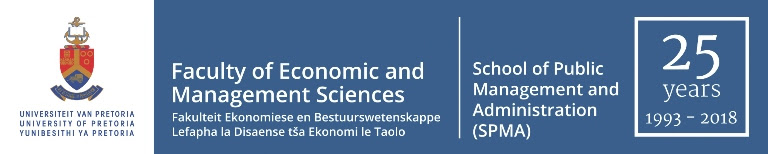 SCHOOL OF PUBLIC MANAGEMENTAND ADMINISTRATIONRESEARCH PROPOSAL IN PREPARATION OF A RESEARCH PROJECTWITH THE FOLLOWING PROPOSED TITLEName of candidate:  Student number:Telephone number:E-mail address: Proposed degree (indicate with an X in the space applicable to your study)Purpose of submission (indicate the applicable option):Declaration Regarding PlagiarismThe School of Public Management and Administration emphasises integrity and ethical behaviour with regard to the preparation of all written proposals. Although the lecturer will provide you with information regarding reference techniques, as well as ways to avoid plagiarism, you also have a responsibility to fulfil in this regard. Should you at any time feel unsure about the requirements, you must consult the lecturer concerned before submitting an assignment.You are guilty of plagiarism when you extract information from a book, article, web page or any other information source without acknowledging the source and pretend that it is your own work. This doesn’t only apply to cases where you quote verbatim, but also when you present someone else’s work in a somewhat amended (paraphrased) format or when you use someone else’s arguments or ideas without the necessary acknowledgement. You are also guilty of plagiarism if you copy and paste information directly from an electronic source (e.g., a web site, e-mail message, electronic journal article, or CD ROM), even if you acknowledge the source.You are not allowed to submit another student’s previous work as your own. You are furthermore not allowed to let anyone copy or use your work with the intention of presenting it as his/her own. Students who are guilty of plagiarism will forfeit all credits for the work concerned. In addition, the matter will be referred to the Committee for Discipline (Students) for a ruling. Plagiarism is considered a serious violation of the University’s regulations and may lead to your suspension from the University. The University’s policy regarding plagiarism is available on the Internet at http://upetd.up.ac.za/authors/create/plagiarism/students.htm.For the period that you are a student at the School of Public Management and Administration, the following declaration must accompany all written work that is submitted for evaluation. No written work will be accepted unless the declaration has been completed and is included in the particular proposal.Declare the following:1.	I understand what plagiarism entails and am aware of the University’s policy in this regard.2.	I declare that this proposal is my own, original work. Where someone else’s work was used (whether from a printed source, the Internet or any other source) due acknowledgement was given and reference was made according to departmental requirements.3.	I did not copy and paste any information directly from an electronic source (e.g., a web page, electronic journal article or CD ROM) into this document.4.	I did not make use of another student’s previous work and submitted it as my own.5.	I did not allow and will not allow anyone to copy my work with the intention of presenting it as his/her own work.Your research proposal should have the following basic format (these basic outline instruction pages must not be submitted):TABLE OF CONTENTS1.	INTRODUCTIONIn this section you should briefly (in 1 or 2 paragraphs) identify what the purpose of your study will be, what you intend to proof or what you intend to achieve through your study. This section should include a brief mention of the problem, the context within which the problem manifests and the intention of the study to address this chosen problem.ORIENTATION In this section you must provide a survey of literature/literature reviewed as a detailed analysis of the theoretical perspectives available for your topic. This provides for the background information to your study. Explain if the survey of the literature showed that the proposed research is not a duplication of previous research, which implies that you will also need to refer to empirical research that has been done about the topic and what these studies found as well as how your study will build on or differ from previous research. If any indication of duplication was found, explain the type of duplication and indicate how the proposed research will differ from the previous research. It is NOT merely a list of sources or the name of each source with a brief description of what has been written. Your literature review should be a critical analysis of what has been written about your independent variable by various authors (research done about your topic by others).  You should integrate the views of various authors to provide a solid literature background to your study and indicate the current gaps in knowledge that your research attempts to address.E.g. if you are writing about procurement in the Department  of Public Service and Administration (DPSA), then the literature review offers a theoretical perspective on procurement, where it comes from, why it is necessary, who is involved and the processes involved, its legislative environment as well as empirical research done on the topic in a similar context.PROBLEM STATEMENTIn this section you offer proof that your topic is researchable. You identify the challenges related to your topic. You obtain proof from literature, including official documents such as annual reports, strategic plans and auditor general reports. The motivation describes the dependent variable in your research e.g. if you analyse the procurement process in the Department  of Public Service and Administration, then your motivation should be about the conditions within the DPSA – its mandate, legislative framework, challenges as it pertains to procurement.Formulate a clearly demarcated statement of the problem/topic of the research which you envisage.  Clearly identify the statement that will guide the study.Your problem statement is a synthesis of how the information provided in your literature reviews serves as possible solution to your challenge described in your motivation.  Your problem statement is a discussion of the current gap in knowledge and the extent to which your research will address the gap.RESEARCH OBJECTIVES AND QUESTIONSRemember that research (scientific inquiry) is meant to describe, explain and predict/propose. The objectives also serve as heading for your subsequent chapters, e.g. describe the environment within which procurement is implemented in the DPSA (as research objective) becomes Chapter 2 or 3:  An environmental analysis of the implementation of procurement in the DPSA.CENTRAL THEORETICAL STATEMENTS AND/OR HYPOTHESISThe central theoretical statements and/or hypothesis will not be a reproduction of what was discussed in the Orientations section of the proposal, but rather the central theoretical positions derived from that theoretical discussion that serves as foundation to your study. This section will be presented as 3-5 bulleted statements.The central theoretical statements or “Leading Theoretical Arguments” act as foundational arguments for the study and should be strongly supported/substantiated. These statements should be related to the theory (approach/ model) used as well as the practice (locus of study). It should thus support both variables in your title as well as your theoretical approach or position.A hypothesis represents a declarative statement of the relations between two or more variables. Hypotheses are relevant to theoretical research and are typically used only in quantitative inquiry (statistical testing). When a writer states hypotheses, the reader is entitled to have an exposition of the theory that lead to them (and of the assumptions underlying the theory). Just as conclusions must be grounded in the data, hypotheses must be grounded in the theoretical framework.RESEARCH METHODOLOGYDescribe which approach and design your study will follow. Detail why the approach is relevant and explain the advantages and disadvantages of the approach and design as it relates to your topic.Which?  Qualitative or quantitative (must describe both and then state which one and why)Why?Define and discuss benefits and limitation as it will pertainIndicate which instruments/methods will be used. Describe why these instruments were chosen and identify their advantages and disadvantages.Which?Why?Define and discuss benefits and limitations it will pertainIdentify your target population. Describe your population (departmental information, number of people working there, their mandate and programmes etc.). If sampling is appropriate, explain which sampling technique will be used and why. Population and sample – describe selection of sampleYou need to provide full details of research population Describe the data analysis strategy to be followed in your studyData analysis strategy is based on your approach, design and methods you used in your data collection i.e. qualitative case study using documents as source of data may follow a thematic analysis strategy in presenting the dataYou need to define and describe the nature and relevance of your data analysis strategyIdentify the limitations and delimitations to your studyLimitation and delimitations are related to your chosen methods and the way in which you demarcate your study. You need to provide information as to what the proposed limitations of your data collection methods may be as well as the delimitations pertaining to i.e. use of a case study (inability to generalise from a single case study to a whole population)Describe the ethical implications of your studyEvery research has to acknowledge that their study will have ethical implications for participants, specifically if people are to be involved during the collection of data i.e. interviews, questionnaires, observation, focus groupsIt is the responsibility of the researcher to ensure that these participants are protected.You need to describe how you will protect your participants and ensure informed consent.SIGNIFICANCE OF THE STUDYThe significance of the study has to address two questions. Firstly, what is the academic significance of the study? Secondly, what is the practical significance of the study? Academic significance speaks to the academic contribution the study will make to Public Administration as a discipline, while the practical significance speaks to the nature of the discipline as an applied discipline.PRELIMINARY FRAMEWORK OF THE RESEARCH This section allows you to identify the content for each of the chapters that you will need to address your topic. Remember that your framework should correspond to the objectives identified for the research. Also remember that your framework is determined by the approach and design of your study. Most research essays will comprise five/six chaptersChapter 1: Introduction, orientation, problem statement, research objectives, research methodology, significance, framework and conclusionChapter 2: Conceptualisation of your topic within the Discipline of Public Administration This particular chapter will comprise two sections, namely a) locating the study in the discipline of Public Administration and b) reviewing the literature as it pertains to your chosen topic. Chapter 3: __________Chapter 4: __________Chapter 5: Recommendations and conclusionThe above should be written in paragraph formatLIST OF REFERENCESAlphabetical list of the sources used in drafting the proposal. Include all sources consulted. Remember that if you used a source in for example the literature review in must be in the list of references. Ensure that you follow the Harvard method of referencing and be consistent. Detailed information available in the SPMA Referencing Guide.HonsM AdminMPhilMPAPhDAssignmentRe-submissionSupervisor allocationI (full names & surname):Student number:SignatureDatePaper sizeA4Font (body text)Arial, 12ptLine spacing (body text)1½ spacingLanguage settingUse the English (UK) or English (South African) settings in MS Word. TenseA research proposal is always future-directed. A proposal is, therefore, mostly written in the future tense (e.g., A non-probability convenience sampling approach will be used). There is one important exception to this rule! The literature review section, which reports on existing knowledge relevant to the proposed study, is written in the present tense (e.g., Wildavsky (2000:17) argues that …).MarginsLeft & rightTop & bottom2 cm2.54 cmHeading numbering and formatAs shown in documentParagraph formattingParagraphs should be justified (i.e., the text should be aligned evenly along both the left and right margins to form a square box).Page numbersFront pageNoneTable of Contents, List of Figures, List of tablesRoman numerals, small caps (e.g., i, ii, iii)Body of proposal, List of References, AppendicesArabic numerals starting at 1 (e.g., 1, 2, 3)BindingRing bind with back and front plastic covers. 